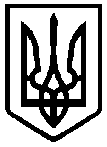 ВИКОНАВЧИЙ КОМІТЕТ СЛАВУТСЬКОЇ МІСЬКОЇ РАДИ   УПРАВЛІННЯ  ОСВІТИРішення колегії управління освіти виконавчого комітету Славутської міської ради30 жовтня 2017 року                                                              	         Протокол № 5/1Про підсумки зовнішнього незалежного оцінювання у 2017 році та підготовку до зовнішнього незалежного оцінювання у 2018 році       Заслухавши та обговоривши довідку методиста інформаційно – методичного центру Сиропятової З.І. «Про підсумки зовнішнього незалежного оцінювання у 2017 році та підготовку до зовнішнього незалежного оцінювання у 2018 році» колегія управління освіти   ВИРІШИЛА:1. Інформацію про результати зовнішнього незалежного оцінювання у 2017 році та підготовку до зовнішнього незалежного оцінювання  у  2018   році взяти до відома.2.  Керівникам  закладів загальної середньої освіти:2.1. Здійснювати упродовж 2017 – 2018 навчального року проведення системного внутрішкільного моніторингу (вхідний, проміжний, вихідний) та відстежувати динаміку як навчальних досягнень учнів.                                                                                           2017 – 2018 н.р.2.2. Дотримуватися єдиних критеріїв щодо об’єктивного оцінювання навчальних досягнень випускників закладів загальної середньої освіти, в тому числі нагороджених золотою (срібною) медаллю.                                                                                                        Постійно2.3.  Посилити контроль за рівнем знань, умінь та навичок учнів.                                                                                                          Постійно2.4. Враховувати результативність випускників за підсумками зовнішнього незалежного оцінювання під час атестації педагогічних працівників.                                                                                                            Постійно2.5. Забезпечити системну роботу психологічної служби школи, розробити та затвердити план заходів з формування психологічної готовності випускників до участі в зовнішньому незалежному оцінюванні.                                                                                                      До 10.11.20172.6. Систематично проводити роз’яснювальну роботу з питань зовнішнього незалежного оцінювання серед громадськості та випускників навчального закладу.                                                                                                        Постійно3. Інформаційно-методичному центру (Поліщук А.С.):3.1. Забезпечити  проведення майстер-класів з кращими педагогами міста, випускники яких мають високі показники за результатами зовнішнього незалежного оцінювання, та запрошувати їх на засідання  міських методичних об‘єднань.                                                                                                     Постійно3.2. Проводити інформаційно-просвітницьку роботу серед освітян міста з питань змісту тестових завдань зовнішнього незалежного оцінювання з базових дисциплін, використання навчальних посібників та тренувальних вправ.                                                                                                         Постійно3.3. Проводити роз’яснювальну роботу з питань зовнішнього незалежного оцінювання серед громадськості та випускників навчальних закладів системи загальної середньої освіти.			                                                                                                             Постійно4. Контроль за виконанням цього рішення залишаю за собою.  Голова колегії                                                                     Е.М.Перепелиця Секретар колегії                                                                  О.Г.Новоселецька 